Step Up To The Plate                  Carol Thompson     #17982 Susan Robertson   #17983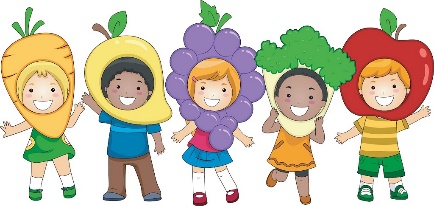 salt.childcaretraining.gmail.comMy Plate-  United States Department of Agriculture      www.choosemyplate.govKids Health  In The Classroom          https://classroom.kidshealth.org https://kidshealth.org/en/parents/myplate.htmlPreschool Nutrition Theme                                                         https://www.preschool-plan-it.com/preschool-nutrition.htmlA Nutrition Learning Center for Child Care Programs      https://www.healthypreschoolers.com/The Preschool Initiative       http://thefoodtrust.org/uploads/media_items/the-preschool-initiative.original.pdfNutrition.gov         https://www.nutrition.gov/US Government Publishing Office            https://catalog.gpo.govSuper Simple Songs and The Learning Station  – You tube	Chef by Amanda AskewDragons Love Tacos  by Adam RubinEat Your Colors  by Amanda MillerEating the Alphabet  by Lois EhlertGreen Eggs and Ham  by Dr. SeussGregory, the Terrible Eater  by Mitchell   SharmatI Want to Be A Chef  by K. RuizI Will Never Not Ever Eat a Tomato  by Lauren Child Llama Llama Yum Yum Yum  by Anna Dewdney Monsters Don’t Eat Broccoli  by Barbara Jean HicksMy Food, Your Food  by Lisa Bullard    Pancakes, Pancakes  by Eric CarlePeanut Butter and Jelly  by Nadine Bernard  WestcottPicky Eater  by Michael GordonThe Berenstain Bears and Too Much Junk Food  by Stan BerenstainThe Picky Eater by Betsy ParkinsonThe Very Hungry Caterpillar  by Eric CarleWhy Should I Eat Well?  By Claire LlewellynThe Monster Health Book  by Edward MillerThe Donut Chef   by  Bob Staake   Pancakes for Breakfast  by Tomie DePaola